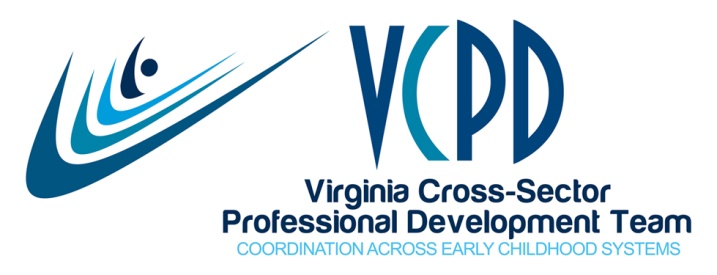 VCPD GoToWebinar MeetingAugust 11, 2015    2:30-4:00 pm MEETING SUMMARYPresent:  Pat Abrams, Mary Tobin, Ipek, Cori, Karen Lange, Kris Meyers, Jackie, Robin Grossman, Aleta LawsonAGENDA1.	Welcome and Agenda OverviewPlease welcome our new members:		Stephanie Daniel, VDSS  		Sue Geller, Wingspan		Dawn Hendricks, VDOE (beginning late September)		Pat Abrams, VDOE (joined us for this meeting)2.	Updates on Virginia Early Childhood InitiativesCommonwealth Council on Childhood SuccessVirginia Preschool InitiativeData and Governance –Aleta shared that two recommendations submitted to cabinet, review the matrix and talked about ways to weave in early childhood matrix and develop an interim report to submit in Oct with the final report in Dec.   Those agencies responsible for ECE organize to provide PD and meet needs of families. Work group of state agency staff will be gathered to review and develop solutions. This is not an agency to house or administer, but to work on improving the coordination of the programs and determine how best to achieve this goal.  The Commonwealth Council  will continue across administrations and the  VPI recommendations group will be asked to not just look at VPI but also look broader to all ECE systems in a more comprehensive mannerHealth and Well-Being- Ipek shared that the next meeting of this work group is in Sept. and the group will continue to work on the recommendations and pilot the steps.  These include a  focus on 1). Pre-term infants, contraceptives, reduce miss timed pregnancies. 2).   Decreasing smoking among women and mothers. 3). Promotion of nutrition in early years- breast feeding, 4) Expansion of child nutrition programs5). HVC as a best practice and expansion of these programsPart C- EI standard policyECE assessment to include physical, developmental and oral examsJoint Subcommittee on the Virginia Preschool InitiativeToni shared a ppt (see attached) Upskilling Virginia’s Early Care WorkforceJaye attended a meeting on July 13 that was convened by VECF.  Jaye attended on behalf of VCPD.   Many high level officials attended the meeting including deans of education, business representatives etc.     The idea is that school readiness is linked to work force readiness. It was pointed out that structures in the systems for preparing professionals for working with young children are in my different within various agencies, however; learning needs are the same. VECF showed a landscape of where the children are in VA.  The data is hard to find, but what is found shows that most young children are served in family homes, faith based center etc. with only about  5% served in VPI.  This should help us keep our perspectives on where efforts need to be directed.   Many issues were presented to many leaders who indicated they want to move forward and make changes.  Handouts were hard copies, but Jaye will disseminate if asked.  PPt and handout will be send with the notes.Virginia’s Quality Rating and Improvement System (www.virginiaquality.com)  3.	Updates on VCPD Professional Development InitiativesCreating Connections to Shining Stars Conference Conference went very well. 488 registered, and conference has a long history of EI and CCSS combined, now. Jaye showed photos from the website. VCPD 101: Becoming an Effective Early Childhood Professional Development Provider Session went well and VCPD has been asked to do a full day session at VAECE conference .  Peggy, Leslie and Emily presentedVCPD Early Childhood and Early Childhood Special Education Faculty InstituteThis institute will be held October 22-23 in Charlottesvile.  Registration is now at 45 representing 6 Community College faculty and 6 universities.  The first day will be devoted to updates related to what is happening in Virginia.  The second day, Mary Louise Hemmeter will present on  the DEC Recommended Practices and how to embed into syllabi/coursework. Regional ConsortiaNew LeadershipOrientation scheduled for September 8, 2015 at 1:15 Many are new to this role and Jaye, Selina and Peggy will conduct an orientation 4.	"Taking Steps to Healthy Success" Early Care and Education Learning 	Collaborative Project  Emily Keenum, VECF  focusing on childhood obesity.  Thanks Emily!!!                 5.	AnnouncementsVDSS/VCPD No-Cost Memorandum of Collaboration.        Working together and are in the final edits on this.  Collaboration with CASTL regarding Web Resources for VPI+ Participants  Early Childhood Personnel Center Leadership Institute VCPD Governance Retreat      Workgroup is meeting for a long in depth meeting to do long term planning around VCPD.    Looking at funding, workgroup structure.  Sept 1-2 to concentrate on this. New VCPD Partnership AgreementAnnouncements:  Project Seed ASQSD TT, TC across the state Project SEED Virginia is very excited to announce the following training opportunities. 
Please mark your calendars and share with anyone you think may be interested in attending!
More information including training applications and information regarding training participants commitment will be sent shortly! 

ASQ-SE Train the Trainer/Train the Coach
Christiansburg, VA
November 5-6, 2015
9:00 am - 4:00 pm

ASQ-SE Train the Trainer/Train the Coach
Norfolk, VA
November 16-17, 2015
9:00 am - 4:00 pm

ASQ-SE Train the Trainer/Train the Coach
Fredericksburg, VA
November 19-20, 2015
9:00 am - 4:00 pm

CSEFEL Train the Trainer Module 3
September 21-22 in Staunton, Virginia
9:00 am - 5:00 pm September 21; 9:00 am - 2:00 pm September 22

CSEFEL Train the Coach Module 3
October 8-9 in Charlottesville Virginia
9:00 am - 5:00 pm

To be put on a list to receive the applications and commitment information about the above training events please contact Kristen Stahr, letting her know what training	6.	Continuous ImprovementWhat worked well today?VECF hosting gotowebinar, participation by many today since it is a very busy time,  handouts/ppts/visuals, interactive presentation, agenda ahead of time, good facilitationWhat could we do differently in the future?Phone connection, bug noises, how to make applications on gotowebinar work ( have worked in most we have done) Did go well anyway  Lovely meeting 7.	Upcoming VCPD MeetingsSeptember 8October 13 (Face-to-Face at the Tuckahoe Library in Henrico, 10:00-3:00)November 10December 8 (Face-to-Face)